Муниципальное казённое общеобразовательное учреждение «Перегрузненская средняя школа» Октябрьского муниципального района Волгоградской области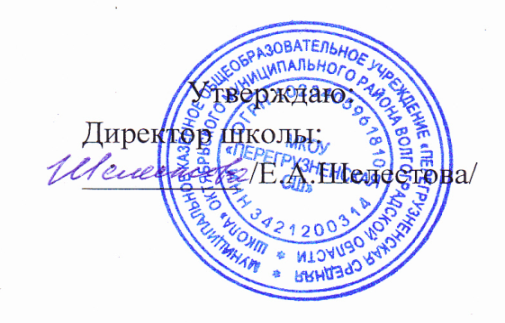 МЕНЮ ШКОЛЬНОЙ СТОЛОВОЙ/завтрак/ 26.05.2023 г.№ п/пНаименование блюда/энергетическая ценностьОбъем порции (г)5-11  классы5-11  классы5-11  классы1Оладьи из печени с морковью и соусом сметанным с луком-226,33 ккал                    100/202Картофель отварной-134,64 ккал1803Свекла отварная с растительным маслом-92,8 ккал1004Чай с молоком-81 ккал2005Хлеб пшеничный-106,4 ккал401-4 классы1-4 классы1-4 классы1Оладьи из печени с морковью и соусом сметанным с луком-226,33 ккал                    100/202Картофель отварной-112,2 ккал1503Свекла отварная с растительным маслом-55,68 ккал1004    Чай с молоком-81 ккал2005Хлеб пшеничный-79,8 ккал30